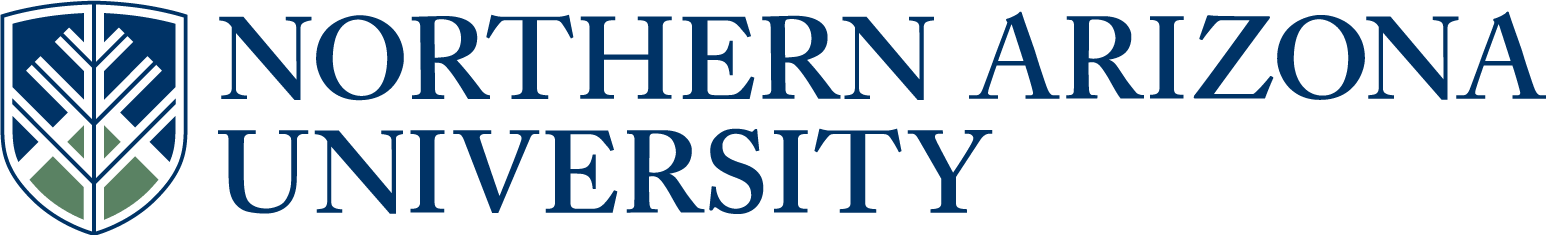 UCC/UGC/ECCCProposal for New CoursePlease attach proposed Syllabus in approved university format.       See upper and lower division undergraduate course definitions.5.   Student Learning Outcomes of the new course.  (Resources & Examples for Developing Course Learning Outcomes)6.  Justification for new course, including how the course contributes to degree program outcomes,   or other university requirements / student learning outcomes.  (Resources, Examples & Tools for Developing Effective Program Student Learning Outcomes).A general engineering course, EGR 286, has been in our curriculum as part of the Design4Practice program for over 15 years.  A few years ago, we began transitioning this course to the departments and CENE 286 was the first course to accomplish this.  At the same time, we transitioned the junior level course from the departments to serve as the interdisciplinary course (EE 386W  was replaced by EGR 386W).  Now ME 286 and EE 286 are being created to replace EGR 286 in the curriculum, to maintain the integrity of the Design4Practice sequence of project-based design courses.  The content of the new course will be tailored more to electrical engineering students and to satisfy certain required learning outcomes mandated by our accreditation body.  All six student learning outcomes are important to nine of the thirteen program outcomes, because project-based courses demonstrate student learning very well.10.  Catalog course description (max. 60 words, excluding requisites):The process of engineering design. Teamwork, project management, societal impact, and written and oral communications. Letter grade only. Course fee required. 11.  Will this course be part of any plan (major, minor or certificate) or sub plan (emphasis)?                                                                                                                                      Yes       No        If yes, include the appropriate plan proposal.Electrical Engineering; B.S.E. 12.  Does this course duplicate content of existing courses?                                       Yes      No  If yes, list the courses with duplicate material.  If the duplication is greater than 20%, explain why NAU should establish this course.The existing course outside our department, EGR 286, will no longer be taught by the Design4Practice faculty for the electrical engineering majors.  Changes need to be made to incorporate additional learning outcomes.13.  Will this course impact any other academic unit’s enrollment or plan(s)?              Yes       No        If yes, describe the impact.  If applicable, include evidence of notification to and/or response from               each impacted academic unit14.  Grading option:               Letter grade                          Pass/Fail                                Both                   If prerequisites, include the rationale for the prerequisites. This is a project-based course that uses knowledge from the introductory design course, EGR 186, the introductory computer programming class, CS 122, and the introductory linear circuits class and laboratory, EE 188 and EE 188L.  In order to be successful, students will be using the design knowledge and teamwork learned in EGR 186, the programming knowledge of CS 122 and the circuit design knowledge and equipment use skills of EE 188 and EE 188L.       If co requisites, include the rationale for the co requisites.20.  Does this course include combined lecture and lab components?                        Yes       No        If yes, include the units specific to each component in the course description above.Answer 22-23 for UCC/ECCC only:22.  Is this course being proposed for Liberal Studies designation?                           Yes       No          If yes, include a Liberal Studies proposal and syllabus with this proposal.23.  Is this course being proposed for Diversity designation?                                      Yes        No        If yes, include a Diversity proposal and syllabus with this proposal.Approved as submitted:                                       Yes      No           Approved as modified:                                         Yes      No  Approved as submitted:                                       Yes      No           Approved as modified:                                         Yes      No  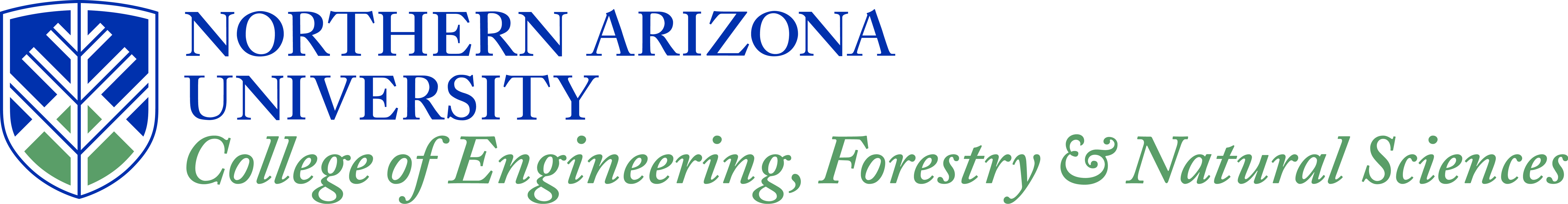 Department of Electrical Engineering & Computer ScienceEE 286 Proposed Course SyllabusFall 2015General InformationCourse Title:  Electrical Engineering Design: The ProcessSemester and Sequence Number:  Fall 2015, #Credits:  3 credit hour lectureClass Meeting Time and Location:  12:45-2:00pm TTH in room 234
Instructor:   David R. Scott, office in room 258 of EngineeringEmail:  David.Scott@nau.eduOffice Hours:  Posted outside my officeCatalog Description The process of engineering design. Teamwork, project management, societal impact, and written and oral communications. Letter grade only. Course fee required. 

Course DescriptionThe EE design process class guides students through the basic elements of design with particular focus on the knowledge and skills needed.  In EE 286, students are guided through the design process to develop a solution to engineering problem(s), using project management and teams along with other smaller assignments as detailed in the grading section of this syllabus.  Material is delivered just in time for the design projects.

Prerequisites: (EGR 186, CS 122, EE 188 and EE 188L) with grades of C or better  
Textbook:  Design for Electrical and Computer Engineers –Theory, Concepts and Practice by Ralph M. Ford and Chris S. Coulston , McGraw Hill, 2008, ISBN: 978-0-07-338035-3Course learning outcomes in relation to ABET program learning outcomes:Program Learning Outcomes referenced in the above tableApply knowledge of physics and mathematics, including calculus, linear algebra, complex variables and differential equations Apply knowledge of probability, statistics and transform methods Construct and test hypotheses about system behavior by designing and conducting engineering experiments and analyzing and interpreting data and information Employ professional skills and knowledge of the engineering design process within realistic constraints such as economic, environmental, social, political, ethical, health and safety, manufacturability, and sustainability Function effectively in diverse disciplinary and multi-disciplinary teams Identify engineering problems, formulate descriptive models, and create, evaluate and synthesize solutionDemonstrate knowledge of ethical theories and codes and their application to professional engineering responsibilityDemonstrate effective oral communication skillsDemonstrate effective written communication skills Relate a broad education and contemporary issues to engineering solutions and express the interactions of global and societal events and engineering  Demonstrate global cultural competencyDemonstrate the motivation and skills needed for life-long learningDemonstrate the ability to apply techniques, skills and engineering tools necessary for engineering practiceCourse learning activities in relation to course learning outcomes:Basic Curriculum Category:  Engineering Design (100%)Assessment of Student LearningMethods of Assessment:  Assessment of individual students' achievement of this course's learning outcomes/objectives is done via contribution to team projects (meeting deliverables, status reports and peer evaluations), individual and team assignments, and a final exam. Team Design Projects:   As noted in the course structure description above, much of the work and learning in the class will be done in teams and will be focused towards design projects.  Each project will be assigned various team grades per the key elements of each project.  The projects grades will be typically weighted as 15% design tools, 15% software, 30% demonstration, and 30% reporting.  Some projects may have different weighting schemes.An individual’s project grade will be a function of the team’s grade, but modified by a peer and instructor evaluation.  This peer and instructor modification is intended to hold each individual accountable to the team and the team’s performance on the specified project deliverables.  Students will be penalized on a per project basis for failure to submit peer evaluations.  Individual Assignments:  Will be done and graded individually; includes societal impact assignment, conflict resolution assignment, and other assignments as deemed appropriate by the instructors. Logbook or Activity Report: Will be kept or completed by each student.    The logbook or activity report is a record of the progress of your design and your contributions.  It should contain research, your activity, sketches, flowcharts/pseudo code, etc. that record the progress and direction of your design.Final Exam:  The final exam consists of an individual written report that summarizes the learning (topic, what was taught, what was learned, problems encountered), an analytical critique of the course's content, methods of delivery of material and general success in achieving the desired outcomes, plus an analytical/computational section. The final exam is prepared outside of class and is due at the END of the scheduled final exam time/date.Timeline for Assessment:  All individual assignments and project due dates will be explicitly stated. Late work will not be accepted without prior notification and appropriate excuse.   Grading System:  Individual grades will be based upon both individual metrics and group metrics; each project has both individual and group components in addition to peer evaluations.  Each major activity contributes to a student’s overall grade as follows: Your grade will be based upon a point scoring system outlined in the table above. Grade cutoffs will be no higher than 90% for an A, 80% for a B, 70% for a C and 60% for a D.Class Schedule:Due dates for assignments will be set during the semester. Course PoliciesAttendance:  Attending class is MANDATORY and attendance will be factored into the instructor evaluation of student’s contribution on the team project grade.  Each student must participate in the completion of ALL projects ON TIME in order to receive a passing grade; a failing grade will result should any deliverable not be met without prior excuse from the instructor.Class Participation:If you cannot attend class, you must notify the instructor before class (by phone (523-3162) or by email (David.Scott@nau.edu)) to be exempted from that day’s activities without penalty. Poor attendance in class and/or in team meetings will affect your grade via the peer and instructor evaluations.Class Etiquette:Be on time for the start of class and appointments outside of class. Apologize if you were late. Do not leave class early, except in an emergency or with prior permission from the instructor. If you know you have to leave early, sit by the door and try not to disturb the class when you leave. Be an active participant in class by following along, taking notes, thinking, asking and responding to questions and contributing to collaborative activities. If you have a cell phone or beeper, please turn it to silent mode. You should not make calls during class.  You should not speak or text message in the classroom when other groups are present. In an emergency or if you and your team agree to take a short break, you may make short phone calls outside the classroom so that you do not distract others who are working.Honesty:Choose high ethical standards because you are an engineering professional in training.   Inform me (anonymously is fine) of any dishonest behavior so I can take appropriate steps to ensure fairness to the class.Emergency Evacuation:In the event of an emergency, leave your books and put on your coat and quickly leave the building by the nearest exit. Meet for further instructions in front of the Engineering building near the nose sculpture. If you may have difficulty evacuating the building, let your instructor know so that you can receive assistance. Follow the instructions of floor monitors wearing orange vests or of fire department personnel.University Policies:The Safe Environment, Students with Disabilities, Institutional Review Board, Academic Integrity, Academic Contact Hour, Classroom Management and Professional Ethics and Code of Conduct policies are available at http://www4.nau.edu/avpaa/policy1.html1.  Course subject and number:EE 2862.  Units:33.  College:  CEFNS4.  Academic Unit:Electrical Engineering & Computer Science1Apply the design process to a design problem2Work effectively in a team with a diverse group of people.3Communicate effectively orally4Communicate effectively in writing5Apply technical knowledge to a realistic design project6Relate a broad education and contemporary issues to engineering solutions and express the interactions of global and societal events and engineering7.  Effective BEGINNING of what term and year?Fall 2015     See effective dates calendar.8.  Long course title:ELECTRICAL ENGINEERING DESIGN: THE PROCESS        (max 100 characters including spaces)     (max 100 characters including spaces)9.  Short course title:EE DESIGN: THE PROCESS     (max. 30 characters including spaces)     (max. 30 characters including spaces)15. Co-convened with:14a. UGC approval date*:      (For example: ESE 450 and ESE 550)   See co-convening policy.      *Must be approved by UGC before UCC submission, and both course syllabi must be presented.      (For example: ESE 450 and ESE 550)   See co-convening policy.      *Must be approved by UGC before UCC submission, and both course syllabi must be presented.      (For example: ESE 450 and ESE 550)   See co-convening policy.      *Must be approved by UGC before UCC submission, and both course syllabi must be presented.      (For example: ESE 450 and ESE 550)   See co-convening policy.      *Must be approved by UGC before UCC submission, and both course syllabi must be presented.16. Cross-listed with:      (For example: ES 450 and DIS 450)  See cross listing policy.      Please submit a single cross-listed syllabus that will be used for all cross-listed courses.      (For example: ES 450 and DIS 450)  See cross listing policy.      Please submit a single cross-listed syllabus that will be used for all cross-listed courses.      (For example: ES 450 and DIS 450)  See cross listing policy.      Please submit a single cross-listed syllabus that will be used for all cross-listed courses.      (For example: ES 450 and DIS 450)  See cross listing policy.      Please submit a single cross-listed syllabus that will be used for all cross-listed courses.      (For example: ES 450 and DIS 450)  See cross listing policy.      Please submit a single cross-listed syllabus that will be used for all cross-listed courses.      (For example: ES 450 and DIS 450)  See cross listing policy.      Please submit a single cross-listed syllabus that will be used for all cross-listed courses.      (For example: ES 450 and DIS 450)  See cross listing policy.      Please submit a single cross-listed syllabus that will be used for all cross-listed courses.      (For example: ES 450 and DIS 450)  See cross listing policy.      Please submit a single cross-listed syllabus that will be used for all cross-listed courses.      (For example: ES 450 and DIS 450)  See cross listing policy.      Please submit a single cross-listed syllabus that will be used for all cross-listed courses.17. May course be repeated for additional units?17. May course be repeated for additional units?17. May course be repeated for additional units?                       Yes        No                        Yes        No                        Yes        No       16a. If yes, maximum units allowed?      16a. If yes, maximum units allowed?      16b. If yes, may course be repeated for additional units in the same term?      16b. If yes, may course be repeated for additional units in the same term?      16b. If yes, may course be repeated for additional units in the same term?      16b. If yes, may course be repeated for additional units in the same term?      16b. If yes, may course be repeated for additional units in the same term?      16b. If yes, may course be repeated for additional units in the same term?      16b. If yes, may course be repeated for additional units in the same term?Yes         No 18.  Prerequisites:EGR 186, CS 122, EE 188 and EE 188L with grades of C or better 19.  Co requisites:21.  Names of the current faculty qualified to teach this course:All EE facultyFLAGSTAFF MOUNTAIN CAMPUSScott Galland 04/23/2014Reviewed by Curriculum Process AssociateDateApprovals:Department Chair/Unit Head (if appropriate)DateChair of college curriculum committeeDateDean of collegeDateFor Committee use only:UCC/UGC ApprovalDateEXTENDED CAMPUSESReviewed by Curriculum Process AssociateDateApprovals: Academic Unit HeadDateDivision Curriculum Committee (Yuma, Yavapai, or Personalized Learning)DateDivision Administrator in Extended Campuses (Yuma, Yavapai, or Personalized Learning)DateFaculty Chair of Extended Campuses Curriculum Committee (Yuma, Yavapai, or Personalized Learning)DateChief Academic Officer; Extended Campuses (or Designee)DateCourse Learning OutcomesProgram Learning OutcomesProgram Learning OutcomesProgram Learning OutcomesProgram Learning OutcomesProgram Learning OutcomesProgram Learning OutcomesProgram Learning OutcomesProgram Learning OutcomesProgram Learning Outcomes1Apply the design process to a design problem42Work effectively in a team with a diverse group of people.53Communicate effectively orally84Communicate effectively in writing95Apply technical knowledge to a realistic design project136136Relate a broad education and contemporary issues to engineering solutions and express the interactions of global and societal events and engineering10Learning ActivitiesCourse Learning OutcomesCourse Learning OutcomesCourse Learning OutcomesCourse Learning OutcomesCourse Learning OutcomesCourse Learning Outcomes1Teaming/Conflict Resolution Assignment(s)232Societal impacts Assignments34564Form teams, create bylaws, project management, logbooks/activity reports1235Design process and projects1234566Oral presentations47Utilize design, simulation and programming tools in the design process.158Utilize knowledge of mathematics, circuits, physics, etc. in the design process159Peer evaluations2410Write a final exam to demonstrate your learning  3Graded ItemsPercentagePointsIndividual  and Team assignments15%150Logbook/Activity Reports10%100Impacts presentation (individual)10%100Team Design Project(s)30%300Team Design Final Project20%200Individual Final Exam15%150Week 1Introductions, policies, design processWeek 2Societal impactsWeek 3Teaming and conflict resolutionWeek 4Project ManagementWeek 5Societal impacts individual presentationsWeek 6Team design project #1, tools and activitiesWeek 7Team design project #1, tools and activitiesWeek 8Team design project #1 presentationsWeek 9Team design project #2Week 10Team design project #2Week 11Team design project #2Week 12Team design project #3Week 13 Team design project #3Week 14Team design project #3Week 15Team design project presentationsWeek 16Final Exam